 Smer: Pedijatrijska sestra – tehničar II  godina PITANJATemperatura i količina toploteToplotni kapacitetIdealni gasAvogadrov zakonJednačina stanja idealnog gasaPrvi princip termodinamikeModel fluidaHidrostatički pritisakAerostatički pritisak Sila potiska Jednačina kontinuiteta Bernulijeva jednačina Bumzenov šmrk Protok Kristali Simetrija kristala Elementarna ćelija Monokristal i polikristal Polimeri Hukov zakon Kulonov zakon Jačina električne struje Elektromotorna struja i napon Električna otpornost provodnika i poluprovodnika Omov zakon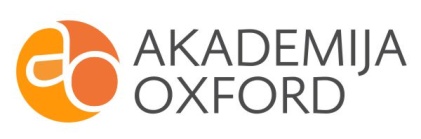 